Centro de Enseñanza Técnica Industrial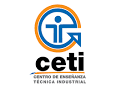 Organismo Público Descentralizado FederalSolicitud para la carta de reclamación por accidente de Estudiante para el Seguro de Accidentes Personal Metlife 2018Fecha de llenado, _________ de _____________________ de 20___Nombre del estudiante afectado/a: _______________________________________________________________________Registro: ________________ Semestre: _____  Grupo: _____  Carrera: __________________________________________Actividad/Evento que se estaba realizando: ________________________________________________________________Oficial: (  ) Si   (  ) No      Área responsable de la actividad/evento: _______________________________________________Nombre del responsable de la actividad/evento: ____________________________________________________________Como ocurrió el accidente, descripción de los hechos:_______________________________________________________________________________________________________________________________________________________________________________________________________________________________________________________________________________________________________________Cuando ocurrió el accidenteFecha: __________________________________ Hora aproximada: _______________________Donde ocurrió el accidente:Domicilio del lugar: ____________________________________________________________________________________Nombre a quien será expedido el pago por concepto de reembolso de gastos médicos consecuencia del accidente:_____________________________________________________________________________________________________Suma asegurada reclamada: $ __________________________Solicitado por:____________________________________Nombre y firmaEntregar el formado con la información solicitada en la Subdirección Administrativa, ubicada en el Edificio O planta baja.